Publicado en Madrid el 22/04/2019 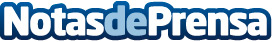 La Realidad Aumentada irrumpe en el sector inmobiliario. Iris 360 Studios lanza su nuevo desarrolloDe nuevo sorprende ver cómo esta tecnología emerge día a día en nuevos mercados, siendo capaz de innovar en nuevas aplicaciones utilizando tan sólo un smartphone. Ahora lo hace en el sector inmobiliario, especialmente frente a las promotoras, y en beneficio de todos los usuarios finalesDatos de contacto:Iris 360 Studios651140889Nota de prensa publicada en: https://www.notasdeprensa.es/la-realidad-aumentada-irrumpe-en-el-sector Categorias: Inmobiliaria Dispositivos móviles Innovación Tecnológica Construcción y Materiales http://www.notasdeprensa.es